ОТЗЫВнаучного руководителя о выпускной квалификационной работе обучающегося 2 курса основной образовательной программы МАГИСТРАТУРЫ СПбГУ по направлению «Международные отношения» Филоменко Александры Витальевны на тему: Роль трехстороннего союза США, Японии, Республики Корея в формировании Восточноазиатского комплекса безопасностиОценка качества работы:Заключение/рекомендации членам ГЭК: ВКР присущ ряд принципиальных недостатков. 1. Обозначенные во введении хронологические рамки (с 2017 г.) являются слишком узкими. Автор зачастую выходит за обозначенные хронологические рамки. 2. В работе нет четкости к описании характеризуемого Восточноазиатского региона. То автор пишет о Северо-Восточной Азии, то о Восточной Азии, то об АТР. 3. В параграфе «Внутриполитический дискурс в США, Японии и Республики Кореи в отношении внешней политики как фактор интенсификации/ослабления сотрудничества в сфере безопасности в формирующемся Восточноазиатском комплексе безопасности» речь идет не о внутриполитическом дискурсе, а о политике трех стран в регионе. 4. Принципиально неверен исходный тезис автора о том, что «Итоги президентских выборов в США в 2016 году кардинально поменяли положение дел относительно политики Соединенных Штатов, по отношению не только к АТР» (с. 29). Трамп во многом сохранил преемственность политики Обамы в АТР. 5. Абсолютно непонятна логика автора ВКР, когда она выделяет специальную главу, посвященную сотрудничеству Восточноазиатского подкомплекса безопасности с внешней средой, но ничего не пишет о взаимодействии трехстороннего союза США, Японии и Кореи с такими странами Северо-Восточной Азии, как Китай, КНДР, Монголия. В силу указанных недостатков, рекомендуемая оценка – «хорошо».Рекомендованная оценка: хорошо (4) «31» мая 2018 г.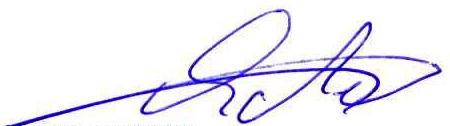 доктор политических наук, профессор РАН, доцент,                                             Лексютина Яна Валерьевна доцент кафедры американских исследованийСанкт-Петербургского государственного университета№ п. п.Критерии оценки ( модель магистратуры: проверяемые компетенции)Баллы оценки: Комментарии к оценке 1.Актуальность проблематики (АОМ: ОКМ-13, 22; АМ: ОКМ-8,16, ПК-36; ПОМ: ПК-6)Отлично (5)США, Япония и Республика Корея играют одни из ключевых ролей в обеспечении безопасности в Восточной Азии, что обуславливает актуальность рассматриваемой в ВКР Филоменко А.В. тематики. Своими действиями эти государства как сами способны создавать угрозы региональной безопасности, так и способствовать обеспечению безопасности от целого ряда угроз.2.Научная новизна (АОМ: ОКМ-13, 22; АМ: ОКМ-8,16, ПК-36; ПОМ: ПК-6)Отлично (5)Новизна ВКР заключается в применении теории региональных комплексов безопасности применительно к Северо-Восточной Азии.3.Корректность постановки цели, взаимосвязанность  цели и задач (АОМ: ОКМ- 9, 13, 32; АМ:  ПК-10, 11; ПОМ: ОКМ-12)отлично (5)Цель и задачи ВКР сформулированы корректно, позволяя полноценно раскрыть рассматриваемую проблематику.4.Степень разработанности источниковой базы и качество критики источников (АОМ: ПК-17; АМ: ОКМ- 24; ПОМ: ОКМ-18, ПК-13)Удовлетворительно (3)Крайне ограниченная источниковая база исследования – только 10 наименований. 5.Полнота и разнообразие списка использованной литературы   (АОМ: ПК-17; АМ: ОКМ- 24; ПОМ: ОКМ-18, ПК-13)Хорошо (4)Список использованной литературы достаточен для качественного отражения проблематики. Однако почти полностью отсутствуют работы японских и корейских авторов.6.Соответствие  методов исследования поставленной цели и задачам (АОМ: ОКМ-2; АМ: ОКМ- 10, ПК-26; ПОМ: ОКМ-11, 14) Отлично (5)Методы соответствуют поставленным цели и задачам. 7.Соответствие результатов ВКР поставленной цели и задачам(АОМ: ОКМ-1,7, ПК-33; АМ: ОКМ- 17, ПК-12, 37; ПОМ: ОКМ-14, ПК-14, 17)хорошо (4)Полученные в ходе исследования результаты отвечают поставленным во введении ВКР цели и задачам, однако есть существенные недостатки (см. ниже Заключение).8.Качество оформления текста (АОМ: ОКМ-1; АМ: ОКМ-8; ПОМ: ОКМ-7)хорошо (4)В работе присутствуют многочисленные грамматические, стилистические и фактические ошибки. Например, на с.3 Тайвань называется государством. Список использованной литературы оформлен с нарушениями (нет кол-ва страниц для монографий).9.Ответственность и основательность  студента в период работы  над ВКР (АОМ: ОКМ-23; АМ: ОКМ-19; ПОМ: ОКМ-13, 23, 27)Удовлетворительно (3)После утверждения темы ВКР, в течение двух лет магистратуры студентка не взаимодействовала с научным руководителем по вопросам написания ВКР (на консультации не являлась). Средняя оценка:Средняя оценка:хорошо – 4 (4,2)хорошо – 4 (4,2)